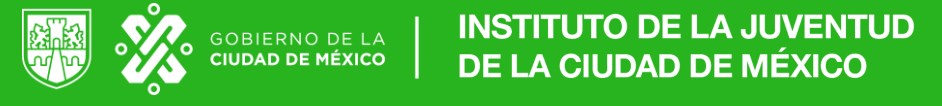 CONVOCATORIA AL SEGUNDO CONCURSO DE FOTOGRAFÍA “TRANSPARENTARTE”REGISTRO FOLIOLLENADO POR EL INFODATOS GENERALES DATOS GENERALES DATOS GENERALES DATOS GENERALES  PARTICIPANTE PARTICIPANTE PARTICIPANTEEDADEDADEDADALCALDIAALCALDIAALCALDIAINFORMACIÓN DE CONTACTOINFORMACIÓN DE CONTACTOINFORMACIÓN DE CONTACTOINFORMACIÓN DE CONTACTOTELÉFONO PARTICULAR/
CELULARTELÉFONO PARTICULAR/
CELULARTELÉFONO PARTICULAR/
CELULARCORREO ELECTRONICOCORREO ELECTRONICOCORREO ELECTRONICOEN CASO DE SER MENOR DE EDADEN CASO DE SER MENOR DE EDADEN CASO DE SER MENOR DE EDADEN CASO DE SER MENOR DE EDADNOMBRE DE LA MADRE, PADRE O TUTORNOMBRE DE LA MADRE, PADRE O TUTORNOMBRE DE LA MADRE, PADRE O TUTORFIRMA DE AUTORIZACIÓNFIRMA DE AUTORIZACIÓNFIRMA DE AUTORIZACIÓNDATOS ESPECÍFICOS DEL PROYECTODATOS ESPECÍFICOS DEL PROYECTOTÍTULOTEMATÉCNICAAVISO DE PRIVACIDAD SIMPLIFICADOInstituto de Transparencia, Acceso a la Información Pública, Protección de Datos Personales y Rendición de Cuentas de la Ciudad de México con domicilio en La Morena 865, Narvarte Poniente, Benito Juárez, 03020 Ciudad de México, CDMX a través de la Dirección de Vinculación y Proyección Estratégica es la Responsable del tratamiento de los datos personales que nos proporcione, los cuales serán protegidos en el Sistema de Datos Personales PARTICIPANTES EN CONCURSOS ORGANIZADOS POR EL INSTITUTO DE TRANSPARENCIA, ACCESO A LA INFORMACIÓN PÚBLICA, PROTECCIÓN DE DATOS PERSONALES Y RENDICIÓN DE CUENTAS DE LA CIUDAD DE MÉXICO. Los datos personales que recabemos serán utilizados con la finalidad REGISTRAR A LOS PARTICIPANTES EN LOS CONCURSOS ORGANIZADOS POR EL INSTITUTO DE TRANSPARENCIA,  ACCESO A LA INFORMACIÓN PÚBLICA, PROTECCIÓN DE DATOS PERSONALES Y RENDICIÓN DE CUENTAS DE LA CIUDAD DE MÉXICO , A FIN DE VERIFICAR QUE CUMPLAN CON EL PERFIL DEFINIDO PARA PARTICIPAR EN EL CERTAMEN DE QUE SE TRATE, ASÍ COMO ESTABLECER LA COMUNICACIÓN NECESARIA DERIVADA DE SU PARTICIPACIÓN EN EL CONCURSO Y PROMOCIÓN DE LA CULTURA y serán transferidos a COMISÓN DE DERECHOS HUMANOS DE LA CIUDAD DE MÉXICO, AUDITORIA SUPERIOR DE LA CIUDAD DE MÉXICO, ORGANOS JURISDICCIONALES, ÓRGANOS DE CONTROL, para ejercicio de sus funciones y facultades.Usted podrá manifestar la negativa al tratamiento de sus datos personales directamente ante la Unidad de Transparencia de Instituto de Transparencia, Acceso a la Información Pública, Protección de Datos Personales y Rendición de Cuentas de la Ciudad de México, ubicada en La Morena 865, Narvarte Poniente, Benito Juárez, 03020 Ciudad de México, con número telefónico 56364636. AVISO DE PRIVACIDAD SIMPLIFICADOInstituto de Transparencia, Acceso a la Información Pública, Protección de Datos Personales y Rendición de Cuentas de la Ciudad de México con domicilio en La Morena 865, Narvarte Poniente, Benito Juárez, 03020 Ciudad de México, CDMX a través de la Dirección de Vinculación y Proyección Estratégica es la Responsable del tratamiento de los datos personales que nos proporcione, los cuales serán protegidos en el Sistema de Datos Personales PARTICIPANTES EN CONCURSOS ORGANIZADOS POR EL INSTITUTO DE TRANSPARENCIA, ACCESO A LA INFORMACIÓN PÚBLICA, PROTECCIÓN DE DATOS PERSONALES Y RENDICIÓN DE CUENTAS DE LA CIUDAD DE MÉXICO. Los datos personales que recabemos serán utilizados con la finalidad REGISTRAR A LOS PARTICIPANTES EN LOS CONCURSOS ORGANIZADOS POR EL INSTITUTO DE TRANSPARENCIA,  ACCESO A LA INFORMACIÓN PÚBLICA, PROTECCIÓN DE DATOS PERSONALES Y RENDICIÓN DE CUENTAS DE LA CIUDAD DE MÉXICO , A FIN DE VERIFICAR QUE CUMPLAN CON EL PERFIL DEFINIDO PARA PARTICIPAR EN EL CERTAMEN DE QUE SE TRATE, ASÍ COMO ESTABLECER LA COMUNICACIÓN NECESARIA DERIVADA DE SU PARTICIPACIÓN EN EL CONCURSO Y PROMOCIÓN DE LA CULTURA y serán transferidos a COMISÓN DE DERECHOS HUMANOS DE LA CIUDAD DE MÉXICO, AUDITORIA SUPERIOR DE LA CIUDAD DE MÉXICO, ORGANOS JURISDICCIONALES, ÓRGANOS DE CONTROL, para ejercicio de sus funciones y facultades.Usted podrá manifestar la negativa al tratamiento de sus datos personales directamente ante la Unidad de Transparencia de Instituto de Transparencia, Acceso a la Información Pública, Protección de Datos Personales y Rendición de Cuentas de la Ciudad de México, ubicada en La Morena 865, Narvarte Poniente, Benito Juárez, 03020 Ciudad de México, con número telefónico 56364636. 